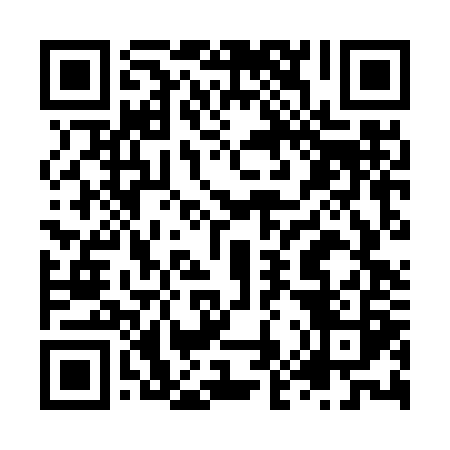 Ramadan times for Ilha do Cardoso, BrazilMon 11 Mar 2024 - Wed 10 Apr 2024High Latitude Method: NonePrayer Calculation Method: Muslim World LeagueAsar Calculation Method: ShafiPrayer times provided by https://www.salahtimes.comDateDayFajrSuhurSunriseDhuhrAsrIftarMaghribIsha11Mon4:554:556:1212:223:506:316:317:4412Tue4:554:556:1212:213:496:306:307:4213Wed4:564:566:1212:213:496:296:297:4114Thu4:564:566:1312:213:486:286:287:4015Fri4:574:576:1312:213:486:276:277:3916Sat4:574:576:1412:203:476:266:267:3817Sun4:584:586:1412:203:476:256:257:3718Mon4:594:596:1512:203:466:246:247:3619Tue4:594:596:1512:193:466:236:237:3520Wed5:005:006:1612:193:456:226:227:3421Thu5:005:006:1612:193:456:216:217:3322Fri5:005:006:1712:183:446:206:207:3223Sat5:015:016:1712:183:446:196:197:3124Sun5:015:016:1712:183:436:186:187:2925Mon5:025:026:1812:183:426:176:177:2826Tue5:025:026:1812:173:426:166:167:2727Wed5:035:036:1912:173:416:156:157:2628Thu5:035:036:1912:173:416:146:147:2529Fri5:045:046:2012:163:406:136:137:2430Sat5:045:046:2012:163:396:126:127:2331Sun5:055:056:2012:163:396:116:117:221Mon5:055:056:2112:153:386:106:107:212Tue5:055:056:2112:153:386:096:097:203Wed5:065:066:2212:153:376:086:087:194Thu5:065:066:2212:153:366:076:077:185Fri5:075:076:2312:143:366:066:067:176Sat5:075:076:2312:143:356:056:057:167Sun5:075:076:2312:143:346:046:047:158Mon5:085:086:2412:133:346:036:037:149Tue5:085:086:2412:133:336:026:027:1310Wed5:095:096:2512:133:326:016:017:13